INVITAŢIEInspectoratul Şcolar Judeţean Cluj,Casa Corpului Didactic Cluj,Universitatea  “Babeş Bolyai”, Facutatea de Psihologie şi Ştiinţe ale Educaţiei, Departamentul: Ştiinţe ale Educaţiei Cluj-Napoca Universitatea Tehnică Cluj-Napoca, Facultatea de Construcţii de Maşini, Departamentul: Ingineria Proiectarii şi RoboticăUniversitatea de Ştiinţe agricole şi Medicină veterinară, Cluj-Napoca, Departamentul pentru pregătirea personalului didactic şi Liceul Tehnologic “Alexandru Borza”, Cluj-NapocaOrganizează SIMPOZIONUL  INTERJUDEŢEAN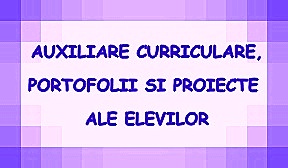 EDIŢIA a XIV-a în 17 mai 2019Simpozionul este înscris în CALENDARUL ACTIVITĂŢILOR EDUCATIVE REGIONALE ŞI  INTERJUDEŢENE fără finanţare M.E.N. – 2019 – Anexa nr. 9 la OMEN nr. 3016/09.01.2019, poziţia 733Toate informaţiile despre proiect, coordonatori, parteneri, regulament de participare, taloane de înscriere se găsesc la adresa: https://simpozionauxiliare.wordpress.com  . Înscrierile se fac in perioada 01.02.2019 – 31.03.2019, conform regulamentului de participare la adresa  simpozionauxiliare@yahoo.com.
Întrebări, nelămuriri, comentarii etc, pot fi postate pe site, pe pagina Forum  sau trimise la adresa: simpozionauxiliare@yahoo.com.Avem deosebita onoare să vă invităm să participaţi la acest eveniment !Coordonator de proiect : Prof. CORNELIA MESTECAN